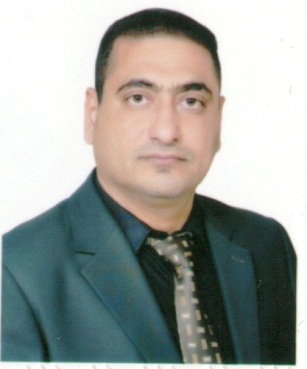 البيانات الشخصيةالاسم الثلاثي فارس عبدالزهرة عبدالحسين الخالديبريد الالكتروني Fares.abd36@yahoo.comتاريخ ومكان الميلاد 24/8/1976 ديوانيةالحالة الاجتماعيةمتزوجرقم وتاريخ صدور هوية الاحوال المدنية197691620323 في 15/6/2017رقم وتاريخ صدور شهادة الجنسيةرقم الموبايل 07704377917العنوان الوظيفيم. مدير حساباتالمؤهلات التعليميةالمؤهلات التعليميةالمؤهلات التعليميةالشهادةالتاريخالجامعةعنوان الرسالة/ الاطروحةماجستير2016اجاريا نكرجونادور المحاسبة الرشيقة في تخفيض التكاليف بالمنشأت الصناعيةدكتوراه2019السودان للعلوم والتكنولوجياالتعهيد الإلكتروني  وأثره على خفض التكلفة في ظل إستخدام القياس المقارن (دراسة ميدانية على عينة من المصارف السودانية المدرجة بسوق الخرطوم للأوراق المالية)الدرجة العلميةالدرجة العلميةاللقب العلميرقم الامر الجامعي وتاريخة الجامعةجهة الاصدارمدرس مساعد2644 في 4/7/2018وزارة التعليم العالي والبحث العلميالنشاط البحثيالنشاط البحثيتاسم البحثالسنةاسم المجلةالمجلدالعدد1مدى استفادة من قرار التعهيد الالكترونية في خفض التكاليف التشغيل2018المثنى للعلوم الادارية والاقتصادية842قياس مستوى الافصاح التعهيد الخارجي لتكنولوجيا المعلومات وعلاقته بجودة التقارير في المنشآت العراقية2019المثنى للعلوم الادارية والاقتصادية933اثر استخدام الانظمة الالكترونية في تحقيق التنمية المستدامة في المؤسسات المالية2019المؤتمر كلية الامام موسى الكاظم (ع) 